МУНИЦИПАЛЬНОЕ БЮДЖЕТНОЕ ДОШКОЛЬНОЕ ОБРАЗОВАТЕЛЬНОЕ УЧРЕЖДЕНИЕ ДЕТСКИЙ САД ОБЩЕРАЗВИВАЮЩЕГО ВИДА № 5 «КАРАМЕЛЬКА» МУНИЦИПАЛЬНОГО ОБРАЗОВАНИЯ ГОРОДСКОЙ ОКРУГ СИМФЕРОПОЛЬ РЕСПУБЛИКИ КРЫМКонсультация для родителей«Особенности работы в ДОУ по профилактике экстремизма и терроризма»Подготовила: педагог-психолог МБДОУ № 5 «Карамелька»Андриевская М.А.Симферополь, 2020 г.Консультация для родителей«Особенности работы в ДОУ по профилактике экстремизма и терроризма»В настоящее время экстремизм и терроризм являются реальной угрозой национальной безопасности Российской Федерации. Экстремизм - это исключительно большая опасность, способная расшатать любое, даже самое стабильное и благополучное, общество. Одним из ключевых направлений борьбы с экстремистскими и террористическими проявлениями в общественной среде выступает их профилактика. Очень важно проведение такой профилактической работы в образовательной среде, начиная с детских садов, школ, различных учебных заведений, так как именно молодое поколение, в силу целого ряда различных факторов, является наиболее уязвимым в плане подверженности негативному влиянию разнообразных антисоциальных и криминальных групп. Социальная и материальная незащищенность молодежи, частый максимализм в оценках и суждениях, психологическая незрелость, значительная зависимость от чужого мнения - вот только некоторые из причин, позволяющих говорить о возможности легкого распространения радикальных идей среди российской молодежи. Между тем, данные идеи в молодежной среде получают значительное распространение. В связи с последними событиями, которые происходят в Российской Федерации и в других странах в политической сфере, угроза экстремизма встала очень остро. Сегодня все большее распространение в детской среде получают недоброжелательность, озлобленность, агрессивность. Причиной этого выступает взаимная нетерпимость и культурный эгоизм. Через средства массовой информации и социальное окружение детей, семью, экстремистские настроения проникают в образовательную среду.Понятие экстремизма (экстремистской деятельности) сформулировано в статье 1 Федерального закона от 25 июля 2002 г. 114-ФЗ «О противодействии экстремистской деятельности» (в редакции от 24 июля 2007г. 211-ФЗ). [3, с. 47].Что такое «экстремизм»? Экстремизм – это приверженность к крайним взглядам и действиям, радикально отрицающим существующие в обществе нормы и правила. Базовой основой экстремизма является агрессивность, наполненная каким-либо идейным содержанием (смыслом). [1, с. 8].Наиболее радикально настроенные экстремисты часто отрицают в принципе какие-либо компромиссы, переговоры, соглашения. Росту экстремизма обычно способствуют: социально-экономические кризисы, резкое падение жизненного уровня основной массы населения, тоталитарный политический режим с подавлением властями оппозиции, преследованием инакомыслия. В таких ситуациях крайние меры могут стать для некоторых лиц и организаций единственной возможностью реально повлиять на ситуацию. Если складывается революционная ситуация, или государство охвачено длительной гражданской войной – можно говорить о «вынужденном экстремизме».Детей окружают близкие родственники и иногда они становятся противниками своей страны, вступая в организации экстремистской направленности, также встает угроза его жизни и здоровью, в том числе и психологическому. Плюс ко всему в настоящее время данная деятельность чаще стала проявляться в молодежной среде, к которой, естественно, относятся и дети. А дети, как известно, это самая уязвимая, ведомая категория населения. Молодежь (братья, сестры) может быть вовлечена в деятельность экстремистских организаций в основном через сеть Интернет, которая в данный момент распространена и доступная для всех категорий граждан без исключения, в том числе детей. Поэтому, проблема воспитания подрастающего поколения в духе толерантности и патриотизма наиболее актуальна в настоящее время.Террори́зм (от лат. terrorem — устрашение) – один из вариантов тактики политической борьбы, связанный с применением насилия. Суть терроризма – насилие с целью устрашения. В современности под терроризмом понимают:политику насилия и устрашения, применяемого диктаторскими или тоталитарными режимами по отношению к гражданам своей страны;метод, посредством которого организованная группа или партия стремится достичь провозглашенных ею целей преимущественно через систематическое использование насилия. Для нагнетания страха террористы могут применять поджоги или взрывы жилых помещений, магазинов, вокзалов, транспортных средств, захват заложников, угоны самолетов и т.д.Жертвами терактов становятся рядовые граждане – случайные прохожие, пассажиры авиалайнеров и, что самое страшное, наиболее беззащитная часть населения – дети. В последнее время террор приобрел самые агрессивные отчаянные формы. Многие террористы (их стали называть шахидами), становясь «живыми» бомбами, гибнут во время терактов.Для этого каждый должен знать, как вести себя при обнаружении подозрительного предмета, при угрозе и во время теракта, к чему следует быть готовым, что можно и чего нельзя делать ни при каких обстоятельствах. Это так же важно, как знать правила оказания первой медицинской помощи.В нашем МБДОУ воспитываются дети разных национальностей. Поэтому в работе с дошкольниками большое внимание уделяется профилактике проявления экстремизма в детской среде; поиску способов, методов развития каждого ребенка индивидуально; воспитанию толерантного отношения друг к другу, так как дети большую часть времени проводят в едином коллективе.Одна из главных целей работы ДОУ – обеспечить профилактику экстремизма и терроризма в коллективе, чтобы исключить или минимизировать саму возможность возникновения и развития экстремизма в детской среде. Главными задачами в работе по профилактике экстремизма и терроризма является:- своевременное выявление типичных кризисных ситуаций, возникающих в детской среде;- усиление информационно-пропагандистской деятельности, направленной против терроризма и экстремизма среди воспитанников и родителей;- формирование толерантности и межэтнической культуры, профилактика агрессивного поведения;- обеспечение всестороннего и гармоничного этнокультурного развития воспитанников, формирование гендерной, семейной, гражданской принадлежности, патриотических чувств, чувства принадлежности к мировому сообществу.Предполагаемый результат работы - повышение уровня воспитанности детей, обеспечение их эмоционального благополучия.Профилактика экстремизма и терроризма – это система определенных мер, направленных на предупреждение экстремистской деятельности, когда она еще не осуществляется, процесс сложный и продолжительный по времени.Основными формами психолого-педагогической профилактики являются психолого-педагогическая диагностика, информационно-просветительская и психолого-профилактическая работа с детьми и их родителями.Таким образом, в ДОУ сформировалась и постоянно работает система по профилактике экстремизма и гармонизации межэтнических отношений в детской среде. Организована воспитательная работа среди детей, направленная на устранение причин и условий, способствующих совершению действий экстремистского характера в детской среде.Следуя цели, проводится информирование участников образовательного процесса по вопросам противодействия и профилактике экстремизма и терроризма, проводится пропагандистская работа с родителями, это: - беседы о предотвращении терроризма.- карточки информационной безопасности для детей и взрослых «Экстремизм угроза обществу»; «Экстремизм-рычаг терроризма».- буклеты «Воспитание толерантности»; «Внимание детский экстремизм».- памятки «Терроризм-угроза миру»,- консультации (на сайте ДОУ);- оформлен стенд «Противодействие экстремизму и терроризму «Предупрежден значит вооружен»;С детьми:- играем в сюжетно ролевые игры «Моя семья», «Больница», «Защитники Родины»;- организуем выставку рисунков «Наше счастливое детство», «Мир, в котором мы живем», экскурсии;- читаем сказки народов мира, художественную литературу;- просматриваем патриотические фильмы о подвигах и любви к Родине и к своим родным;- участвуем в конкурсах, праздничных мероприятиях: «День защитника отечества», «День Победы», «Масленица», «Рождество», «День матери», «Георгиевская ленточка», «Бессмертный полк». Проводим спортивные соревнования, дни здоровья, веселые старты, часы подвижных игр, утренняя гимнастика;- принимаем активное участие в благотворительных акциях «Сотвори добро», «Передай добро по кругу», «Вагончик добра».С педагогами:- семинары, стендовая информация, деловые игры, тренинги, просмотр обучающих видео-фильмов «Профилактика экстремизма и терроризма», «Если тебя взяли в заложники», «Экстремизм, антисоциальное явление».Работа в данном направлении приобщает детей к традиционным духовно-нравственным ценностям (милосердие, сострадание, человеколюбие); способствует сплочению детского коллектива, возрождению отечественной культуры, формируя доброжелательные и доверительные отношения между родителями и детьми; дети учатся уважать, слушать и слышать друг друга, проявлять заботу о близких, любить свою Родину, совместно играть в детском коллективе и выстраивать систему поведения следуя общим интересам.Из этого можно сделать вывод, что работа по профилактике экстремистской деятельности дала положительный результат. В детской среде сформировался эмоционально-положительный настрой, который способствует гармонизации межнациональных и межличностных отношений.Литература1. Кузьмин, А. В. Социально-культурная профилактика экстремизма в молодежной среде - Тамбов, 2012. - 47 с. 2. Методические рекомендации по профилактике и противодействию экстремизму в молодежной среде [Текст]: разработаны Минспорттуризмом России совместно с МВД России и ФСБ России // Наша молодежь. - 2011. - № 6. – С. 40-41. 3. О противодействии экстремистской деятельности: федеральный закон от 25 июля 2002 г. № 114-ФЗ 16. О средствах массовой информации (ред. 30.12.2015) [Электронный ресурс]: закон РФ от 27.12.1991 г. № 2124-1 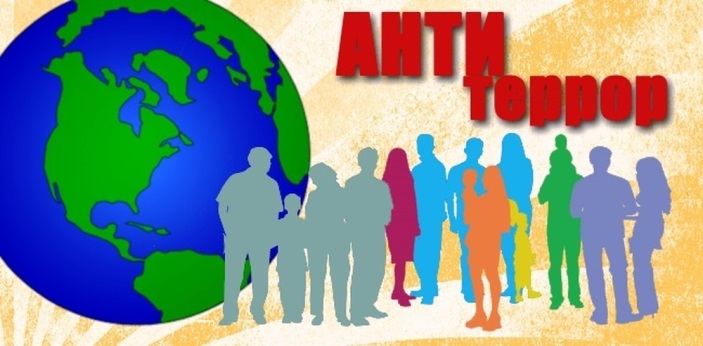 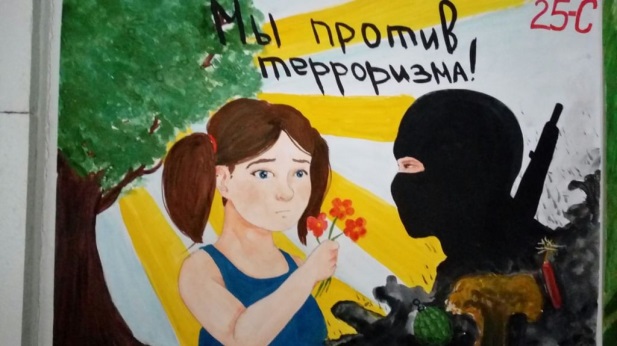 